ПРОЕКТ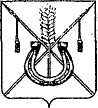 АДМИНИСТРАЦИЯ КОРЕНОВСКОГО ГОРОДСКОГО ПОСЕЛЕНИЯКОРЕНОВСКОГО РАЙОНАПОСТАНОВЛЕНИЕг. КореновскО внесении изменений в постановление администрации Кореновского городского поселения Кореновского района от 12 августа 2019 года № 834 «Об утверждении Положения о муниципальном звенетерриториальной подсистемы единой государственной системы предупреждения и ликвидации чрезвычайных ситуаций натерритории Кореновского городского поселенияКореновского района»В соответствии с Федеральным законом от 21 декабря 1994 года № 68-ФЗ «О защите населения и территорий от чрезвычайных ситуаций природного и техногенного характера»,  постановлением Правительства Российской Федерации от 30 декабря 2003 года № 794 «О единой государственной системе предупреждения и ликвидации чрезвычайных ситуаций», Законом Краснодарского края от 13 июля 1998 года № 135-КЗ «О защите населения и территорий Краснодарского края от чрезвычайных ситуаций природного и техногенного характера», постановлением главы администрации Краснодарского края от 02 ноября 2005 года № 1007 «О территориальной подсистеме единой государственной системы предупреждения и ликвидации чрезвычайных ситуаций Краснодарского края»  и в целях обеспечения согласованности действий сил и средств муниципального звена территориальной подсистемы единой государственной системы предупреждения и ликвидации чрезвычайных ситуаций на территории Кореновского городского поселения Кореновского района, администрация Кореновского городского поселения Кореновского района                                    п о с т а н о в л я е т:          1. Внести в постановление администрации Кореновского городского поселения Кореновского района от 12 августа 2019 года № 834 «Об утверждении Положения о муниципальном звене территориальной подсистемы единой государственной системы предупреждения и ликвидации чрезвычайных ситуаций на территории Кореновского городского поселения Кореновского района» следующие изменения:1.1. Приложение к постановлению №1 изложить в новой редакции (прилагается).2. Общему отделу администрации Кореновского городского поселения Кореновского района (Труханова) официально опубликовать настоящее постановление и обеспечить его размещение на официальном сайте администрации Кореновского городского поселения Кореновского района в информационно-телекоммуникационной сети «Интернет».3. Постановление вступает в силу со дня его официального опубликования.ГлаваКореновского городского поселенияКореновского района 						                     М.О. ШутылевПОЛОЖЕНИЕо муниципальном звене территориальной подсистемы единойгосударственной системы предупреждения и ликвидациичрезвычайных ситуаций на территории Кореновского городского поселения Кореновского района1. Настоящее Положение определяет организацию, состав сил и средств, а также порядок деятельности звена территориальной подсистемы единой государственной системы предупреждения и ликвидации чрезвычайных ситуаций на территории Кореновского городского поселения Кореновского района (далее - муниципальное звено ТП РСЧС).Муниципальное звено Кореновского городского поселения Кореновского района ТП РСЧС входит в состав Кореновского районного звена Краснодарского края подсистемы единой государственной системы предупреждения и ликвидации чрезвычайных ситуаций (далее – Кореновское районное звено РСЧС).На территории Кореновского городского поселения Кореновского района осуществляют свою деятельность функциональные подсистемы единой государственной системы предупреждения и ликвидации чрезвычайных ситуаций (далее - функциональные подсистемы РСЧС), создаваемые федеральными органами исполнительной власти, регионального, муниципального и объектового уровня, с которыми в установленном порядке организуется взаимодействие и обмен информацией.2. Муниципальное звено Кореновского городского поселения ТП РСЧС объединяет органы управления, силы и средства Кореновского городского поселения Кореновского района и организаций, расположенных на его территории, в полномочия которых входит решение вопросов в области защиты населения и территорий Кореновского городского поселения Кореновского района от чрезвычайных ситуаций.Муниципальное звено Кореновского городского поселения Кореновского района ТП РСЧС осуществляет свою деятельность в целях выполнения задач, предусмотренных Федеральным законом от 21.12.94 года № 68-ФЗ "О защите населения и территорий от чрезвычайных ситуаций природного и техногенного характера", Федеральным законом от 21.12.94 года № 69-ФЗ "О пожарной безопасности", постановлением Правительства Российской Федерации от 30.12.2003 года № 794 "О единой государственной системе предупреждения и ликвидации чрезвычайных ситуаций", Законом Краснодарского края от 13.07.98 года № 135-КЗ "О защите населения и территорий Краснодарского края от чрезвычайных ситуаций природного и техногенного характера", постановлением главы администрации Краснодарского края от 2.11.2005 года № 1007 "О территориальной подсистеме единой государственной системы предупреждения и ликвидации чрезвычайных ситуаций Краснодарского края".3. Муниципальное звено Кореновского городского поселения Кореновского района ТП РСЧС создаётся для предупреждения и ликвидации чрезвычайных ситуаций в пределах территории Кореновского городского поселения Кореновского района.Предприятия, учреждения и организации независимо от их организационно-правовой формы (далее - организации), осуществляющие свою деятельность на территории Кореновского городского поселения Кореновского района, являются объектовым уровнем единой государственной системы предупреждения и ликвидации чрезвычайных ситуаций (далее - объектовый уровень РСЧС).4. В муниципальном звене Кореновского городского поселения Кореновского района ТП РСЧС и организациях создаются координационные органы, постоянно действующие органы управления, органы повседневного управления, силы и средства, резервы финансовых и материальных ресурсов, системы связи, оповещения и информационного обеспечения.5. Координационными органами муниципального звена Кореновского городского поселения Кореновского района ТП РСЧС являются комиссия администрации Кореновского городского поселения Кореновского района по предупреждению и ликвидации чрезвычайных ситуаций и обеспечению пожарной безопасности.Координационным органом объектового уровня РСЧС является комиссия по предупреждению и ликвидации чрезвычайных ситуаций и пожарной безопасности организаций, в полномочия которых входит решение вопросов по защите населения и территорий от чрезвычайных ситуаций, в том числе по обеспечению безопасности людей на водных объектах.6. Образование, реорганизация и упразднение комиссий по предупреждению и ликвидации чрезвычайных ситуаций и обеспечению пожарной безопасности, в том числе по обеспечению безопасности людей на водных объектах, определение их компетенции, утверждение председателя и персонального состава осуществляется соответственно постановлением администрации Кореновского городского поселения Кореновского района и приказами руководителей организаций.Компетенция комиссий по предупреждению и ликвидации чрезвычайных ситуаций и обеспечению пожарной безопасности, а также порядок принятия решений определяется в положениях о них или в распорядительных документах об их образовании.Председателями комиссий по предупреждению и ликвидации чрезвычайных ситуаций и обеспечению пожарной безопасности являются соответственно глава Кореновского городского поселения Кореновского района и руководители (заместители руководителей) организаций.7. Основными задачами комиссий по предупреждению и ликвидации чрезвычайных ситуаций и обеспечению пожарной безопасности в соответствии с их компетенцией являются:разработка предложений по реализации единой государственной политики в области предупреждения и ликвидации чрезвычайных ситуаций и обеспечения пожарной безопасности;координация деятельности органов управления и сил муниципального звена Кореновского городского поселения Кореновского района ТП РСЧС;обеспечение согласованности действий федеральных органов исполнительной власти, государственных корпораций, органов исполнительной власти Краснодарского края, органов местного самоуправления и организаций при решении задач в области предупреждения и ликвидации чрезвычайных ситуаций и обеспечения объектов жилищно-коммунального хозяйства, социальной сферы, производственной и инженерной инфраструктуры, поврежденных и разрушенных в результате чрезвычайных ситуаций;рассмотрение вопросов о привлечении сил и средств гражданской обороны к организации и проведению мероприятий по предотвращению и ликвидации чрезвычайных ситуаций в порядке, установленном федеральным законом;рассмотрение вопросов об организации оповещения и информирования населения о чрезвычайных ситуациях.Иные задачи могут быть возложены на соответствующие комиссии по предупреждению и ликвидации чрезвычайных ситуаций и обеспечению пожарной безопасности решениями Правительства Российской Федерации, Федеральных органов исполнительной власти, государственных корпораций, органов исполнительной власти Краснодарского края, органов местного самоуправления и организаций в соответствии с законодательством Российской Федерации и нормативными правовыми актами органов местного самоуправления.8. Постоянно действующими органами управления единой государственной системы предупреждения и ликвидации чрезвычайных ситуаций (далее - РСЧС) являются:а) на муниципальном уровне –  являются единые дежурно-диспетчерские службы муниципальных образований, подведомственные органам местного самоуправления, дежурно- диспетчерские службы экстренных оперативных служб, а также отдел по гражданской обороне и чрезвычайным ситуациям администрации Кореновского городского поселения Кореновского района, обеспечивающий деятельность администрации Кореновского городского поселения Кореновского района в области защиты населения и территорий от чрезвычайных ситуаций, управления силами и средствами, предназначенными и привлекаемыми для предупреждения и ликвидации чрезвычайных ситуаций, осуществления обмена и оповещения населения о чрезвычайных ситуациях;б) на объектовом уровне – структурные подразделения организаций, специально уполномоченные на решение задач в области защиты населения и территорий от чрезвычайных ситуаций.Постоянно действующие органы управления РСЧС создаются и осуществляют свою деятельность в порядке, установленном законодательством Российской Федерации, Краснодарского края и иными правовыми актами.Компетенция и полномочия постоянно действующих органов управления РСЧС определяются соответствующими положениями о них или должностными инструкциями.9. Органами повседневного управления РСЧС являются:а) на муниципальном уровне - являются единые дежурно-диспетчерские службы муниципальных образований, подведомственные органам местного самоуправления, дежурно- диспетчерские службы экстренных оперативных служб, а также отдел по гражданской обороне и чрезвычайным ситуациям администрации Кореновского городского поселения Кореновского района, обеспечивающий деятельность администрации Кореновского городского поселения Кореновского района в области защиты населения и территорий от чрезвычайных ситуаций, управления силами и средствами, предназначенными и привлекаемыми для предупреждения и ликвидации чрезвычайных ситуаций, осуществления обмена и оповещения населения о чрезвычайных ситуациях;б) на объектовом уровне – подразделения организаций, обеспечивающие их деятельность в области защиты населения и территорий от чрезвычайных ситуаций, управления силами и средствами, предназначенными и привлекаемыми для предупреждения и ликвидации чрезвычайных ситуаций, осуществления обмена информацией и оповещения населения о чрезвычайных ситуациях.Указанные органы создаются для обеспечения деятельности органов местного самоуправления и организаций в области защиты населения и территорий от чрезвычайных ситуаций, управления силами и средствами, предназначенными и выделяемыми (привлекаемыми) для предупреждения и ликвидации чрезвычайных ситуаций, осуществления обмена информацией и оповещения населения о чрезвычайных ситуациях и осуществляют свою деятельность в соответствии с законодательством Российской Федерации.Компетенция и полномочия органов повседневного управления определяются соответственно Уставом Кореновского городского поселения Кореновского района, Положением об отделе по гражданской обороне и чрезвычайным ситуациям администрации Кореновского городского поселения Кореновского района и приказами руководителей организаций.9.1 Обеспечение координации деятельности органов повседневного управления единой системы и гражданской обороны (в том числе управления силами и средствами единой системы, силами и средствами гражданской обороны), организации информационного взаимодействия федеральных органов исполнительной власти, органов исполнительной власти субъектов Российской Федерации, органов местного самоуправления и организаций при решении задач в области защиты населения и территорий от чрезвычайных ситуаций и гражданской обороны, а также при осуществлении мер информационной поддержки принятия решений в области защиты населения и территорий от чрезвычайных ситуаций и гражданской обороны в установленном порядке осуществляют:на муниципальном уровне - единые дежурно-диспетчерские службы муниципальных образований.10. Размещение органов управления муниципального звена Кореновского городского поселения Кореновского района ТП РСЧС в зависимости от обстановки осуществляется на стационарных или подвижных пунктах управления, оснащаемых техническими средствами управления, средствами связи, оповещения и жизнеобеспечения, поддерживаемых в состоянии постоянной готовности к использованию.11. К силам и средствам муниципального звена Кореновского городского поселения Кореновского района ТП РСЧС относятся специально подготовленные силы и средства Кореновского городского поселения Кореновского района, муниципальных унитарных, муниципальных казенных и муниципальных бюджетных предприятий и учреждений Кореновского городского поселения Кореновского района, организаций и общественных объединений, предназначенные и выделяемые (привлекаемые) для предупреждения и ликвидации чрезвычайных ситуаций и тушения пожаров.Силы и средства гражданской обороны, в том числе аварийно- спасательные службы, созданные в Кореновском городском поселении Кореновского района и в организациях, привлекаются к организации и проведению мероприятий по предотвращению и ликвидации чрезвычайных ситуаций федерального и регионального характера в порядке, установленном федеральным законодательством.12. В состав сил и средств РСЧС муниципального и объектового уровней входят силы и средства постоянной готовности, предназначенные для оперативного реагирования на чрезвычайные ситуации и проведения работ по их ликвидации (далее - силы постоянной готовности).Основу сил постоянной готовности муниципального уровня составляют аварийно-спасательный отряд муниципального казенного учреждения Кореновского городского поселения Кореновского района «Кореновский аварийно-спасательный отряд» и спасательно-пожарные формирования 103 ФБУ «12 пожарно-спасательный отряд ФПС по Краснодарскому краю», другие подготовленные службы и формирования, оснащённые специальной техникой, оборудованием, снаряжением, инструментом, материалами с учётом обеспечения проведения аварийно-спасательных и других неотложных работ в зоне чрезвычайной ситуации в течение не менее 3-х суток.Перечень сил постоянной готовности муниципального звена Кореновского городского поселения Кореновского района ТП РСЧС Кореновского городского поселения Кореновского района.Состав и структуру сил постоянной готовности определяют создающие их администрация Кореновского городского поселения Кореновского района и организации, исходя из возложенных на них задач по предупреждению и ликвидации чрезвычайных ситуаций.На территории Кореновского городского поселения Кореновского района осуществляют свою деятельность силы функциональных подсистем РСЧС, создаваемых федеральными органами исполнительной власти, регионального, муниципального и объектового уровней, включаемые в перечень сил постоянной готовности муниципального звена Кореновского городского поселения Кореновского района ТП РСЧС по согласованию.13. Координацию деятельности МКУ Кореновского городского поселения "Кореновский аварийно-спасательный отряд" и других спасательных служб и формирований осуществляет отдел по гражданской обороне и чрезвычайным ситуациям администрации Кореновского городского поселения Кореновского района.14. Привлечение МКУ Кореновского городского поселения "Кореновский аварийно-спасательный отряд" и других спасательных служб и формирований к ликвидации чрезвычайных ситуаций осуществляется:в соответствии со статьей 13 Федерального закона «Об аварийно-спасательных службах и статусе спасателей».Общественные аварийно-спасательные формирования создаются в соответствии с законодательством Российской Федерации и могут участвовать в ликвидации чрезвычайных ситуаций под руководством соответствующих органов управления муниципального звена Кореновского городского поселения Кореновского района ТП РСЧС.15. Специально подготовленные силы и средства Вооруженных Сил Российской Федерации, других войск, воинских формирований и органов, выполняющих задачи в области обороны, дислоцирующиеся на территории Кореновского городского поселения Кореновского района, привлекаются для ликвидации чрезвычайных ситуаций в порядке, определяемом Президентом Российской Федерации.Силы и средства органов внутренних дел Российской Федерации, включая территориальные органы, применяются при ликвидации чрезвычайных ситуаций в соответствии с задачами, возложенными на них законами и иными нормативными правовыми актами Российской Федерации.15.1. При введении режима чрезвычайной ситуации в зависимости от последствий чрезвычайной ситуации, привлекаемых к предупреждению и ликвидации чрезвычайной ситуации сил и средств единой государственной системы предупреждения и ликвидации чрезвычайных ситуаций, классификации чрезвычайных ситуаций и характера развития чрезвычайной ситуации, а также других факторов, влияющих на безопасность жизнедеятельности населения и требующих принятия дополнительных мер по защите населения и территорий от чрезвычайной ситуации, устанавливается один из следующих уровней реагирования:а) объектовый уровень реагирования - при ликвидации чрезвычайной ситуации силами и средствами организации, оказавшейся в зоне чрезвычайной ситуации, если зона чрезвычайной ситуации находится в пределах территории данной организации, - решением руководителя организации;б) местный уровень реагирования - при ликвидации чрезвычайной ситуации силами и средствами организаций и органов местного самоуправления, оказавшихся в зоне чрезвычайной ситуации, если зона чрезвычайной ситуации находится в пределах территории Кореновского городского поселения Кореновского района - решением главы Кореновского городского поселения Кореновского района;в) региональный (межмуниципальный) уровень реагирования - при ликвидации чрезвычайной ситуации силами и средствами организаций, органов местного самоуправления и органов исполнительной власти субъекта Российской Федерации, оказавшихся в зоне чрезвычайной ситуации, которая затрагивает территории двух и более муниципальных районов либо территории муниципального района и городского округа, если зона чрезвычайной ситуации находится в пределах территории одного субъекта Российской Федерации, - решением главы администрации (губернатора) Краснодарского края.15.2. При введении режима повышенной готовности или чрезвычайной ситуации, а также при установлении уровня реагирования для соответствующих органов управления и сил единой государственной системы предупреждения и ликвидации чрезвычайных ситуаций должностное лицо, определённое пунктом 15.1 настоящего Положения, может назначать руководителя ликвидации чрезвычайной ситуации, который несёт ответственность за проведение этих работ в соответствии с законодательством Российской Федерации и нормативно-правовыми актами Кореновского городского поселения Кореновского района и принимать дополнительные меры по защите населения и территорий от чрезвычайных ситуаций:а) ограничивать доступ людей и транспортных средств на территорию, на которой существует угроза возникновения чрезвычайной ситуации, а также в зону чрезвычайной ситуации;б) определять порядок разбронирования резервов материальных ресурсов, находящихся в зоне чрезвычайной ситуации, за исключением государственного материального резерва;в) определять порядок использования транспортных средств, средств связи и оповещения, а также иного имущества органов государственной власти, органов местного самоуправления и организаций;г) приостанавливать деятельность организации, оказавшейся в зоне чрезвычайной ситуации, если существует угроза безопасности жизнедеятельности работников данной организации и иных граждан, находящихся на ее территории;д) осуществлять меры, обусловленные развитием чрезвычайной ситуации, не ограничивающие прав и свобод человека и гражданина и направленные на защиту населения и территорий от чрезвычайной ситуации, создание необходимых условий для предупреждения и ликвидации чрезвычайной ситуации и минимизации её негативного воздействия.Порядок реализации и отмены указанных дополнительных мер по защите населения и территорий от чрезвычайных ситуаций определяется Министерством Российской Федерации по делам гражданской обороны, чрезвычайным ситуациям и ликвидации последствий стихийных бедствий в порядке, установленном законодательством Российской Федерации.15.3. При отмене режима повышенной готовности или чрезвычайной ситуации, а также при устранении обстоятельств, послуживших основанием для установления уровня реагирования, органом государственной власти или должностным лицом, определенными пунктом 15.1 настоящего Положения, отменяются установленные уровни реагирования.16. Подготовка работников администрации Кореновского городского поселения Кореновского района и созданных ею муниципальных учреждений организуется в порядке, установленном Правительством Российской Федерации.Подготовка населения Кореновского городского поселения Кореновского района в области защиты от чрезвычайных ситуаций осуществляется в порядке, установленном Правительством Российской Федерации в учебно-консультационных пунктах Кореновского городского поселения Кореновского района и других образовательных учреждениях, имеющих лицензию на этот вид деятельности, в учебно-консультационных пунктах и по месту работы.Подготовку населения Кореновского городского поселения Кореновского района в области защиты от чрезвычайных ситуаций организуют отдел по гражданской обороне и чрезвычайным ситуациям администрации Кореновского городского поселения Кореновского района и руководители организаций.Методическое руководство, координацию и контроль за подготовкой населения Кореновского городского поселения Кореновского района в области защиты от чрезвычайных ситуаций осуществляет Главное управление МЧС России по Краснодарскому краю.17. Готовность МКУ Кореновского городского поселения "Кореновский аварийно спасательный отряд", других спасательных служб и формирований к реагированию на чрезвычайные ситуации и проведению работ по их ликвидации проверяется в ходе аттестации, а также во время проверок, осуществляемых в пределах своих полномочий Главным управлением МЧС России по Краснодарскому краю, органами государственного надзора и контроля, а также территориальными органами федеральных органов исполнительной власти, органами исполнительной власти Краснодарского края, администрацией Кореновского городского поселения Кореновского района и организациями, создающими указанные службы и формирования.18. Для ликвидации чрезвычайных ситуаций создаются и используются:запасы  материальных ценностей для обеспечения неотложных работ по ликвидации последствий чрезвычайных ситуаций, находящихся в составе государственного материального резерва;резервы финансовых и материальных ресурсов администрации Кореновского городского поселения Кореновского района.Порядок создания, использования и восполнения резервов финансовых и материальных ресурсов определяется законодательством Российской Федерации, законодательством Краснодарского края, правовыми актами администрации Кореновского городского поселения Кореновского района и организациями.Номенклатура и объём резерва материальных ресурсов для ликвидации чрезвычайных ситуаций, а также контроль за их созданием, хранением, использованием и восполнением  устанавливаются администрацией Кореновского городского поселения Кореновского района. Номенклатура и объём резервов материальных ресурсов, а также контроль за их созданием, хранением, использованием и восполнением устанавливаются создающими их органами.19. Управление муниципальным звеном Кореновского городского поселения Кореновского района ТП РСЧС осуществляется с использованием систем связи и оповещения, представляющих собой организационно-техническое объединение сил, средств связи и оповещения, сетей вещания, каналов сети связи общего пользования и ведомственных сетей связи, обеспечивающих доведение информации и сигналов оповещения до органов управления, сил муниципального звена Кореновского городского поселения Кореновского района ТП РСЧС и населения.20. Информационное обеспечение в муниципальном звене Кореновского городского поселения Кореновского района ТП РСЧС осуществляется с использованием автоматизированной информационно-управляющей системы, представляющей собой совокупность технических систем, средств связи и оповещения, автоматизации и информационных ресурсов, обеспечивающей обмен данными, подготовку, сбор, хранение, обработку, анализ и передачу информации.Для приема сообщений о чрезвычайных ситуациях, в том числе вызванных пожарами, используется единый номер вызова экстренных служб «112» и номер приема сообщений о пожарах и чрезвычайных ситуациях, назначаемый федеральным органом исполнительной власти в области связи.Сбор и обмен информацией в области защиты населения и территорий от чрезвычайных ситуаций и обеспечения пожарной безопасности осуществляется федеральными органами исполнительной власти, государственными корпорациями, органами исполнительной власти Краснодарского края, осуществляющими свою деятельность на территории Кореновского городского поселения Кореновского района и организациями в порядке, установленном законодательством Российской Федерации, законодательством Краснодарского края, правовыми актами администрации Кореновского городского поселения Кореновского района и организациями.Сроки и формы представления указанной информации устанавливаются Министерством Российской Федерации по делам гражданской обороны, чрезвычайным ситуациям и ликвидации последствий стихийных бедствий по согласованию с федеральными органами исполнительной власти, государственными корпорациями и органами исполнительной власти Краснодарского края. Обмен информацией с иностранными государствами осуществляется в соответствии с международными договорами.21. Проведение мероприятий по предупреждению и ликвидации чрезвычайных ситуаций в рамках муниципального звена Кореновского городского поселения Кореновского района ТП РСЧС осуществляется на основе плана действий по предупреждению и ликвидации чрезвычайных ситуаций природного и техногенного характера Кореновского городского поселения Кореновского района и организаций.Организационно-методическое руководство планированием действий в рамках муниципального звена Кореновского городского поселения Кореновского района ТП РСЧС осуществляет отдел по гражданской обороне и чрезвычайных ситуаций, взаимодействия с правоохранительными органами и вопросам миграции администрации муниципального образования Кореновский район.22. При отсутствии угрозы возникновения чрезвычайных ситуаций на объектах, территориях, расположенных в границах Кореновского городского поселения Кореновского района, органы управления и силы муниципального звена Кореновского городского поселения Кореновского района ТП РСЧС функционируют в режиме повседневной деятельности.Распоряжением главы Кореновского городского поселения Кореновского района - председателя комиссии администрации Кореновского городского поселения Кореновского района по предупреждению и ликвидации чрезвычайных ситуаций и пожарной безопасности и приказами руководителей организаций, на территории которых могут возникнуть или возникли чрезвычайные ситуации, либо к полномочиям которых отнесена ликвидация чрезвычайных ситуаций, для соответствующих органов управления и сил муниципального звена Кореновского городского поселения Кореновского района ТП РСЧС и объектового уровня РСЧС может устанавливаться один из следующих режимов функционирования:режим повышенной готовности - при угрозе возникновения чрезвычайных ситуаций;режим чрезвычайной ситуации - при возникновении и ликвидации чрезвычайных ситуаций.23. Распоряжением главы Кореновского городского поселения Кореновского района - председателя комиссии администрации Кореновского городского поселения Кореновского района по предупреждению и ликвидации чрезвычайных ситуаций и пожарной безопасности и приказами руководителей организаций о введении для соответствующих органов управления и сил РСЧС режима повышенной готовности или режима чрезвычайной ситуации определяются:обстоятельства, послужившие основанием для введения режима повышенной готовности или режима чрезвычайной ситуации;границы территории, на которой может возникнуть чрезвычайная ситуация, или границы зоны чрезвычайной ситуации;силы и средства, привлекаемые к проведению мероприятий по предупреждению и ликвидации чрезвычайной ситуации;перечень мер по обеспечению защиты населения от чрезвычайной ситуации или организации работ по её ликвидации;должностные лица, ответственные за осуществление мероприятий по предупреждению чрезвычайной ситуации, или руководитель ликвидации чрезвычайной ситуации.Глава Кореновского городского поселения Кореновского района и руководители организаций должны информировать население через средства массовой информации и по иным каналам связи о введении на конкретной территории соответствующих режимов функционирования органов управления и сил РСЧС, а также мерах по обеспечению безопасности населения.24. При устранении обстоятельств, послуживших основанием для введения на соответствующих территориях режима повышенной готовности или режима чрезвычайной ситуации, глава Кореновского городского поселения Кореновского района - председатель комиссии администрации Кореновского городского поселения Кореновского района по предупреждению и ликвидации чрезвычайных ситуаций и пожарной безопасности и руководители организаций отменяют установленные режимы функционирования органов управления и сил РСЧС.25. Основными мероприятиями, проводимыми органами управления и силами муниципального звена Кореновского городского поселения Кореновского района ТП РСЧС, являются:а) в режиме повседневной деятельности:изучение состояния окружающей среды и мониторинг опасных природных явлений и техногенных процессов, способных привести к возникновению чрезвычайных ситуаций, прогнозирование чрезвычайных ситуаций, а также их социально-экономических последствий;сбор, обработка и обмен в установленном порядке информацией в области защиты населения и территорий от чрезвычайных ситуаций, обеспечения пожарной безопасности;разработка и реализация целевых и научно-технических программ и мер по предупреждению чрезвычайных ситуаций и обеспечению пожарной безопасности;планирование действий органов управления и сил единой системы, организация подготовки и обеспечения их деятельности;подготовка населения в области защиты от чрезвычайных ситуаций, в том числе к действиям при получении сигналов экстренного оповещения;пропаганда знаний в области защиты населения и территорий от чрезвычайных ситуаций, обеспечения пожарной безопасности;руководство созданием, размещением, хранением и восполнением резервов материальных ресурсов для ликвидации чрезвычайных ситуаций;осуществление контроля, в том числе муниципального за выполнением требований, установленных муниципальными правовыми актами по вопросам предупреждения и ликвидации чрезвычайных ситуаций, обеспечения первичных мер пожарной безопасности, а также выполнения принятых решений комиссии администрации Кореновского городского поселения Кореновского района по предупреждению и ликвидации чрезвычайных ситуаций и пожарной безопасности;осуществление в пределах своих полномочий необходимых видов страхования;проведение мероприятий по подготовке к эвакуации населения, материальных и культурных ценностей в безопасные районы, их размещению и возвращению соответственно в места постоянного проживания либо хранения, а также жизнеобеспечению населения в чрезвычайных ситуациях;ведение статистической отчётности о чрезвычайных ситуациях, участие в расследовании причин аварий и катастроф, а также выработке мер по устранению причин подобных аварий и катастроф;б) в режиме повышенной готовности:усиление контроля за состоянием окружающей среды,  мониторинг опасных природных явлений и техногенных процессов, способных привести к возникновению чрезвычайных ситуаций, а также оценка их социально-экономических последствий;введение при необходимости круглосуточного дежурства руководителей и должностных лиц органов управления и сил муниципального звена Кореновского городского поселения Кореновского района ТП РСЧС на стационарных пунктах управления;непрерывный сбор, обработка и передача органам управления и силам муниципального звена Кореновского городского поселения Кореновского района ТП РСЧС данных о прогнозируемых чрезвычайных ситуациях, информирование населения о чрезвычайных ситуациях;принятие оперативных мер по предупреждению возникновения и развития чрезвычайных ситуаций, снижению размеров ущерба и потерь в случае их возникновения, а также повышению устойчивости и безопасности функционирования организаций в чрезвычайных ситуациях;уточнение планов действий по предупреждению и ликвидации чрезвычайных ситуаций и иных документов;приведение при необходимости сил и средств муниципального звена Кореновского городского поселения Кореновского района ТП РСЧС в готовность к реагированию на чрезвычайные ситуации, формирование оперативных групп и организация выдвижения их в предполагаемые районы действий;восполнение при необходимости резервов материальных ресурсов, созданных для ликвидации чрезвычайных ситуаций;проведение при необходимости эвакуационных мероприятий;в) в режиме чрезвычайной ситуации:непрерывный контроль за состоянием окружающей среды, мониторинг и  прогнозирование развития возникших чрезвычайных ситуаций, а также оценка их социально-экономических последствий;оповещение руководителей территориальных органов федеральных органов исполнительной власти, государственных корпораций, органов исполнительной власти Краснодарского края, организаций, осуществляющих свою деятельность на территории Кореновского городского поселения Кореновского района, а также населения о возникших чрезвычайных ситуациях;проведение мероприятий по защите населения и территорий от чрезвычайных ситуаций;организация работ по ликвидации чрезвычайных ситуаций и всестороннему обеспечению действий сил и средств муниципального звена Кореновского городского поселения Кореновского района ТП РСЧС, поддержанию общественного порядка в ходе их проведения, а также привлечению, при необходимости, в установленном порядке общественных организаций и населения к ликвидации возникших чрезвычайных ситуаций;непрерывный сбор, анализ и обмен информацией об обстановке в зоне чрезвычайной ситуации и в ходе проведения работ по её ликвидации;организация и поддержание непрерывного взаимодействия с территориальными органами федеральных органов исполнительной власти, государственных корпораций, органами исполнительной власти Краснодарского края, осуществляющими свою деятельность на территории Кореновского городского поселения Кореновского района, организациями по вопросам ликвидации чрезвычайных ситуаций и их последствий;проведение мероприятий по жизнеобеспечению населения в чрезвычайных ситуациях;	информирование населения о чрезвычайных ситуациях, их параметрах и масштабах, поражающих факторах, принимаемых мерах по обеспечению безопасности населения и территорий, приемах и способах защиты, порядке действий, правилах поведения в зоне чрезвычайной ситуации, о правах граждан в области защиты населения и территорий от чрезвычайных ситуаций и социальной защиты пострадавших, в том числе о праве получения предусмотренных законодательством Российской Федерации выплат, о порядке восстановления утраченных в результате чрезвычайных ситуаций документов.26. При введении режима чрезвычайного положения по обстоятельствам, предусмотренным пунктом "а" статьи 3 Федерального конституционного закона от 30.05.2001 года № 3-ФКЗ "О чрезвычайном положении", для органов управления и сил муниципального звена ТП РСЧС устанавливается режим повышенной готовности, а при введении режима чрезвычайного положения по обстоятельствам, предусмотренным пунктом "б" указанной статьи, - режим чрезвычайной ситуации.27. Ликвидация чрезвычайных ситуаций:локального характера осуществляется силами и средствами организации;муниципального характера осуществляется силами и средствами муниципального звена Кореновского городского поселения Кореновского района ТП РСЧС;межмуниципального и регионального характера осуществляется силами и средствами муниципального звена ТП РСЧС и территориальной подсистемы Краснодарского края единой государственной системы предупреждения и ликвидации чрезвычайных ситуаций.При недостаточности указанных сил и средств привлекаются в установленном порядке силы и средства территориальных органов федеральных органов исполнительной власти, органов исполнительной власти Краснодарского края, осуществляющих свою деятельность на территории Кореновского городского поселения Кореновского района.28. Руководство всеми силами и средствами, привлечёнными к ликвидации чрезвычайных ситуаций, и организацию их взаимодействия осуществляет руководитель ликвидации чрезвычайной ситуации.Руководитель аварийно-спасательного или спасательно-пожарного формирования, прибывший в зону чрезвычайной ситуации первым, принимает полномочия руководителя ликвидации чрезвычайной ситуации и исполняет их до прибытия руководителя аварийно-спасательной службы или руководителя ликвидации чрезвычайной ситуации, определённой законодательством Российской Федерации, планом действий по предупреждению и ликвидации чрезвычайных ситуаций природного и техногенного характера или назначенного решением комиссии администрации Кореновского городского поселения Кореновского района по предупреждению и ликвидации чрезвычайных ситуаций и пожарной безопасности и руководителями организаций, к полномочиям которых отнесена ликвидация чрезвычайных ситуаций.Никто не вправе вмешиваться в деятельность руководителя ликвидации чрезвычайной ситуации по руководству работами, иначе как отстранив его в установленном порядке от исполнения обязанностей и приняв руководство на себя или назначив другое должностное лицо.Руководитель ликвидации чрезвычайной ситуации по согласованию с администрацией Кореновского городского поселения Кореновского района и организациями, на территориях которых возникла чрезвычайная ситуация, устанавливает границы зоны чрезвычайной ситуации, порядок и особенности действий по её локализации, а также принимает решения по проведению аварийно-спасательных и других неотложных работ.Решения руководителя ликвидации чрезвычайной ситуации являются обязательными для всех граждан и организаций, находящихся в зоне чрезвычайной ситуации, если иное не предусмотрено законодательством Российской Федерации и Краснодарского края.29. В случае крайней необходимости руководитель ликвидации чрезвычайной ситуации вправе самостоятельно принимать решения по следующим вопросам:проведение эвакуационных мероприятий;остановка деятельности организаций, находящихся в зоне чрезвычайной ситуации;проведение аварийно-спасательных работ на объектах и территориях организаций, находящихся в зоне чрезвычайной ситуации;ограничение доступа людей в зону чрезвычайной ситуации;разбронирование в установленном порядке резервов материальных ресурсов организаций, находящихся в зоне чрезвычайной ситуации, за исключением материальных ценностей государственного материального резерва;использование в порядке, установленном законодательством Российской Федерации, средств связи и оповещения, транспортных средств и иного имущества организаций, находящихся в зоне чрезвычайной ситуации;привлечение к проведению работ по ликвидации чрезвычайной ситуации нештатных и общественных аварийно-спасательных формирований, а также спасателей, не входящих в состав указанных формирований, при наличии у них документов, подтверждающих их аттестацию на проведение аварийно-спасательных работ;привлечение на добровольной основе населения к проведению неотложных работ, а также отдельных граждан, не являющихся спасателями, к проведению аварийно-спасательных работ;принятие других необходимых мер, обусловленных развитием чрезвычайной ситуации и ходом работ по её ликвидации.Руководитель ликвидации чрезвычайной ситуации незамедлительно информирует о принятых им, в случае крайней необходимости, решениях администрацию Кореновского городского поселения Кореновского района.30. Финансовое обеспечение функционирования муниципального звена Кореновского городского поселения Кореновского района ТП РСЧС и мероприятий по предупреждению и ликвидации чрезвычайных ситуаций осуществляется за счёт средств местного бюджета (бюджета Кореновского городского поселения Кореновского района) и собственников (пользователей) имущества в соответствии с законодательством Российской Федерации.Организации всех форм собственности участвуют в ликвидации чрезвычайных ситуаций за счёт собственных средств.Финансирование целевых программ по защите населения и территорий от чрезвычайных ситуаций и обеспечению устойчивого функционирования организаций осуществляется в соответствии с действующим законодательством.31. Выпуск материальных ценностей из резерва материальных ресурсов Кореновского городского поселения Кореновского района, предназначенных для выполнения мероприятий при возникновении чрезвычайных ситуаций природного и техногенного характера, в ходе проведения аварийно-спасательных и других неотложных работ по устранению непосредственной опасности для жизни и здоровья людей, для развёртывания и содержания временных пунктов проживания и питания пострадавших граждан, для иных мероприятий, связанных с первоочередным жизнеобеспечением населения, осуществляется в порядке, установленном постановлением администрацией Кореновского городского поселения Кореновского района, с последующим восполнением их объёмов.32. Порядок организации и осуществления работ по профилактике пожаров и непосредственному их тушению, а также проведения аварийно-спасательных работ, возложенных на пожарную охрану, определяется законодательными и иными нормативными правовыми актами в области пожарной безопасности, в том числе техническими регламентами.Тушение пожаров в лесах осуществляется в соответствии с законодательством Российской Федерации.Заместитель главыКореновского городского поселенияКореновского района, начальникотдела по гражданской обороне и чрезвычайным ситуациям						           С.Г. ЧепурнойПРИЛОЖЕНИЕК постановлению администрацииКореновского городского поселения Кореновского района от___ __________ №____ПРИЛОЖЕНИЕ № 1УТВЕРЖДЕНОпостановлением администрацииКореновского городского поселенияКореновского районаот 12.08.2019 № 834